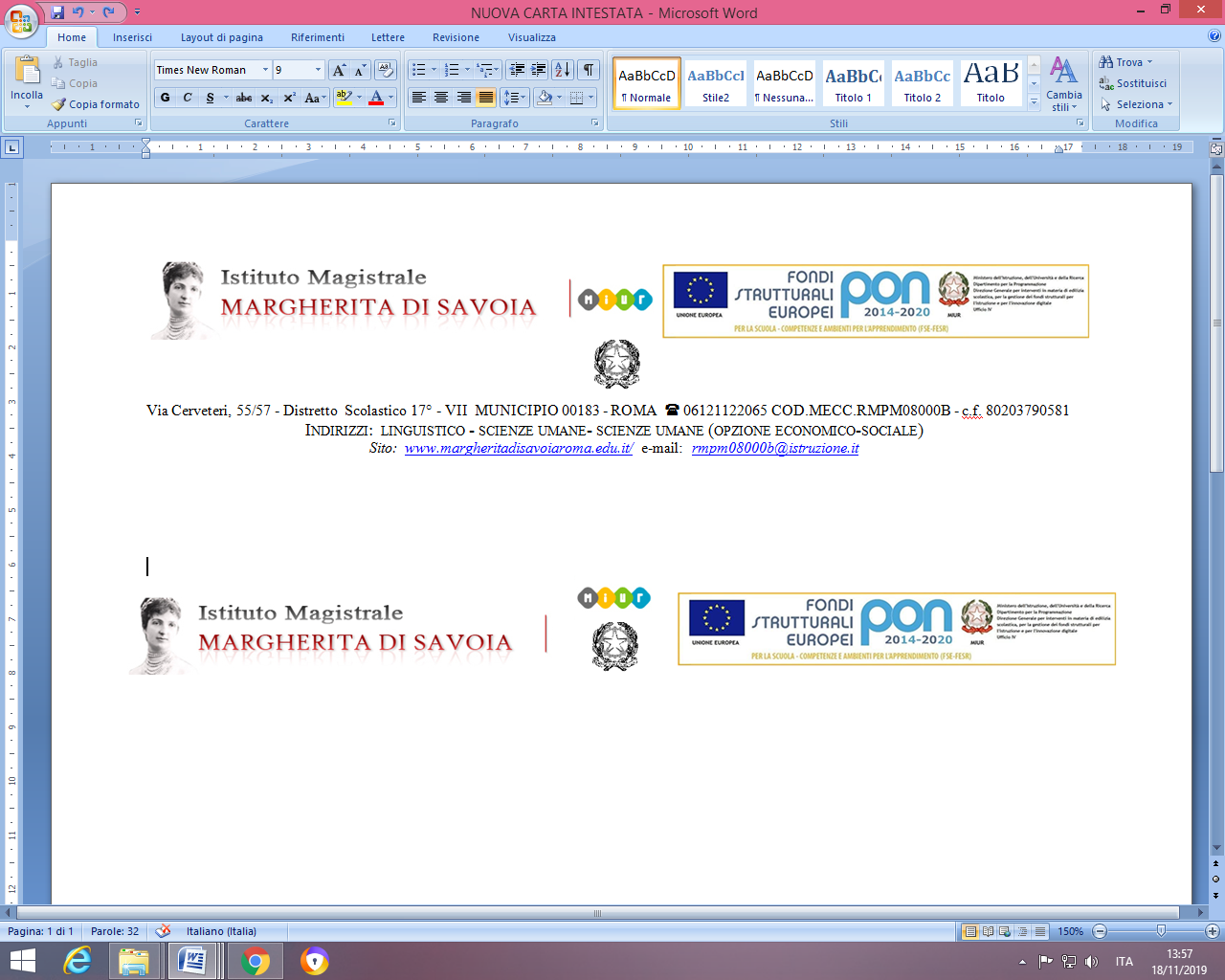     Via Cerveteri, 55/57 - Distretto  Scolastico 17° - VII  MUNICIPIO 00183 - ROMA   06121122065 COD.MECC.RMPM08000B - c.f. 80203790581Indirizzi:  linguistico - scienze umane- scienze umane (opzione economico-sociale)Sito:  www.margheritadisavoiaroma.edu.it/  e-mail:  rmpm08000b@istruzione.itVERBALE GLH OPERATIVO ( …RIUNIONE)Il giorno ----------- alle ore ----------------, nella sede           su convocazione del Dirigente Scolastico si riunisce il GLH Operativo dell’allievo/a -------------------  frequentante la classe ------------ per discutere i seguenti O.d.G:Analisi del percorso educativo e didattico  in riferimento al PEI;Eventuale proposta di modifica del PEI ( tale punto va inserito, solo se necessario e discusso entro e non oltre il 31 marzo dell’a.s.  Se tale punto non interessa omettere)Richiesta ore di sostegno per l’a.s. successivo Varie ed eventuali.Presiedono:  Presidente                                  				                 Segretario-------------------------------					------------------------------------------------------Sono presenti i seguenti insegnanti ( indicare  per ognuno cognome/nome/materia) ___________________________________________________________________________________________________________________________________________________________________________________________________________ . Inoltre è/sono presente/i il/la sig. _________________________________________ genitore/i dell’alunno/a, il dott. ________________________ dell’ASL di ______________ e il sig.______________________________ assistente specialistico dell’autonomia (o alla comunicazione).Risultano assenti __________________________________________________Presiede la seduta …………...(oppure il coordinatore di classe su delega del Dirigente Scolastico) Prof.ssa --------------------------------------. Funge da segretario la Prof.ssa ------------------------------.Si  procede con la disanima del 1° punto all’O.d.G.Interviene il docente di sostegno, Prof.ssa --------------------- che presenta il caso dell’alunno/a, (Ricordarsi di specificare le principali difficoltà che il/la ragazzo/a incontra nel processo di apprendimento ed anche le sue potenzialità. Indicando quali sono i suoi livelli di partenza. Precisare, inoltre, se il dott. ____________________ dell’ASL interviene per illustrare, da un punto di vista clinico, la patologia dell’allievo/a e se suggerisce alcune strategie e le aree su cui intervenire per migliorare l’apprendimento e l’integrazione scolastica –------------------------------------------------------------------------------------------------------------------------------------------------------------------------------------------------------------------------------------------------------------------------------------------------------------------------------------------------------------------------------------------------------------------------------------------------------------------------------------------------------------------------------------------------------------------------------- (scrivere ciò che riporta il medico riguardo alla diagnosi , al Profilo di funzionamento o PDF; eventuali interventi dei genitori) . ------------------------------------------------------------------------------------------------------------------------------------------------------------------------------------------------------------------------------------------------------------------------------------------------------------------------------------------------------------------------------------------------------------------------------------------------------------------------------------------------------------------------------------------------------------------------------------------------------------------------------------------------------------------------------------------------------------------------------------------------------------------------------------------------------------------------------------------------------------------------------------------------------------------------------------------------------------------------------------------------------------------------------------------Varie ed eventuali ------------------------------------------------------------------------------------------------------------------------------------------------------------------------------------------------------------------------------------------------------------------------------------------------------------------------------------------------------------------------------------------------------------------------------------------6) Elementi salienti evidenziati:Punti di forza------------------------------------------------------------------------------------------------------------------------------------------------------------------------------------------------------------------------------------------------------------------------------------------------------------------------------------------------------------------------------------------------------------------------------------------aree di criticità ------------------------------------------------------------------------------------------------------------------------------------------------------------------------------------------------------------------------------------------------------------------------------------------------------------------------------------------------------------------------------------------------------------------------------------------DECISIONI PROGETTUALI CONCORDATE:Per la scuola	 	Per la famiglia	 	Per l’ ASLLa seduta è tolta alle ore ___:___ .Presiedono:  Presidente                                  				                 Segretario-----------------------------------------					---------------------------------------------Operatori interni alla scuola, sono presenti:(definire la funzione accanto alla firma)Operatori esterni alla scuola, sono presenti: (definire la funzione accanto alla firma)Familiari (o chi ne fa le veci), sono presenti:(definire la parentela accanto alla firma)Richiesta di ore di sostegno per l’anno scolastico successivoVengono richiesti eventuali atti documentali :SINOQuali?